Lutterworth OSSR sites, LGS sites and Wildlife Sites Note the LGS sites are proposals only at Sept  2015Grammar School Rugby PitchesAlmond Way, LutterworthGrammar School Tennis Courts - Lutterworth Grammar SchoolGuthlaxton Avenue, LutterworthLutterworth Country ParkCoventry Road Recreation Road - LutterworthCoventry Recreation Bowling Green - Lutterworth Coventry Road Recreation  MUGA - LutterworthCoventry Road Recreation Ground Play AreaLGS/LUTT/1 - Lutterworth, Bitteswell and magna Park Separation AreaBrookfield Way Play Area - LutterworthLutterworth Cricket GroundLutterworth ChurchyardLGS/LUTT/8 - The Memorial Gardens LutterworthLGS/LUTT/2 - St Marys Churchyard (should be OSSR sChurch Gate, LutterworthLGS/LUCToTv/e7n-trCy oRvoeandtrOy pReonadS/pBarcoeokfield Way junction LutterworthLGS/LUTT/6 - Woodway Road Lutterworth 1LGS/LUTT/6 - Woodway Road Lutterworth 2Mill Grove Play Area, LutterworthLegendNot recommended for LGS Designation Recommended for LGS designation Wildlife SitesOpen Space, Sport and Recreation SitesDeverdon Road Allotments - LutterworthCoventry Road AGS, LutterworthHigh School Playing Field - LutterworthOrchard Road AGS - LutterworthAGS next to Primary School, LutterworthLGS/LUTT/5 - River Swift Floodplain 2OS MM BoundaryDESCTERM!!!!!!!!!!!!!!!!!!!! CountyDistrict Electoral ParishCoventry Road AGS, LutterworthMoorbarns Lane Play Area - LutterworthMoorbarns Lane Open SpaceWycliffe Primary School - LutterworthLutterworth Golf CourseLGS/LUTT/5 - River Swift Flood plain 1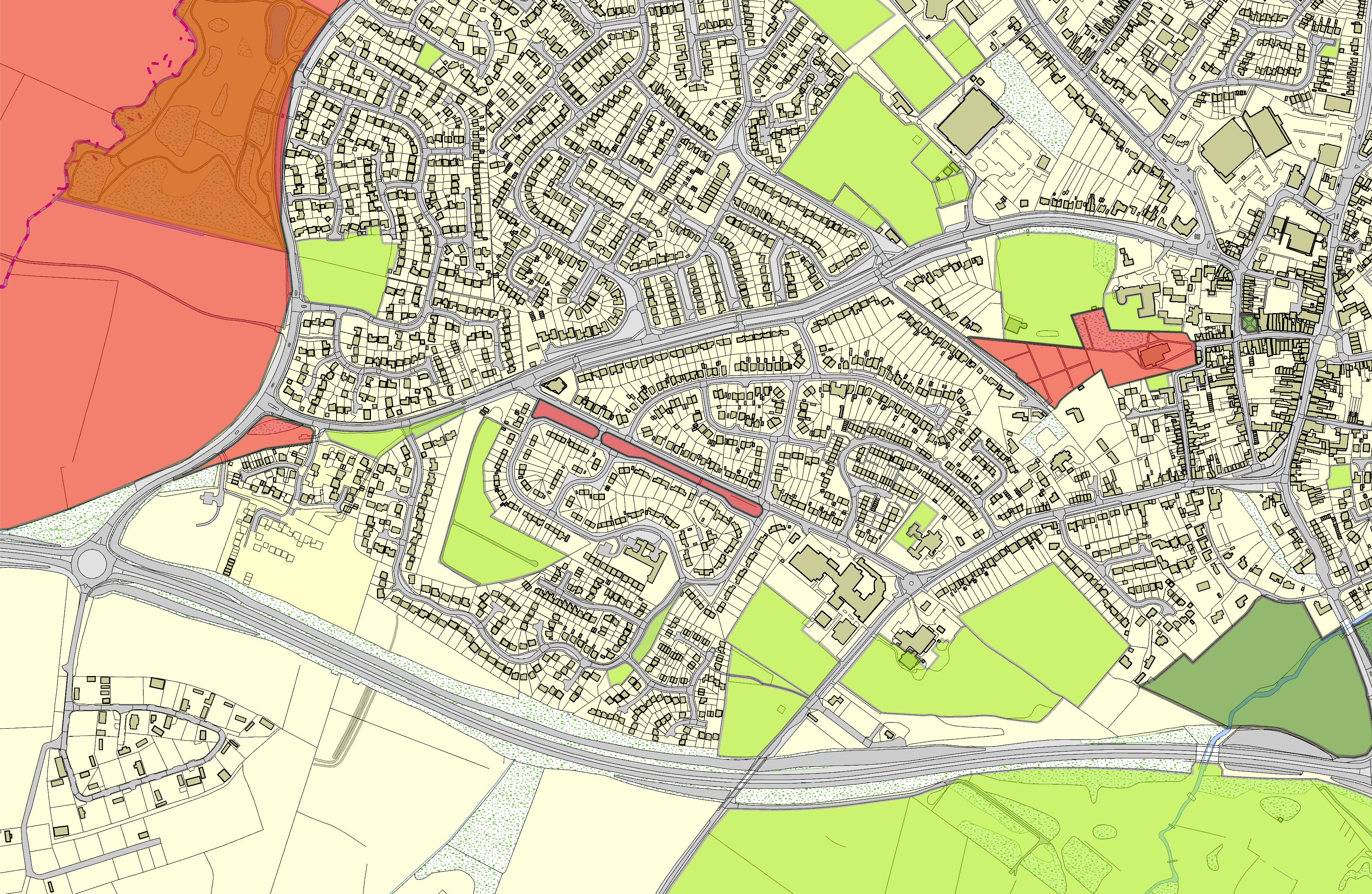 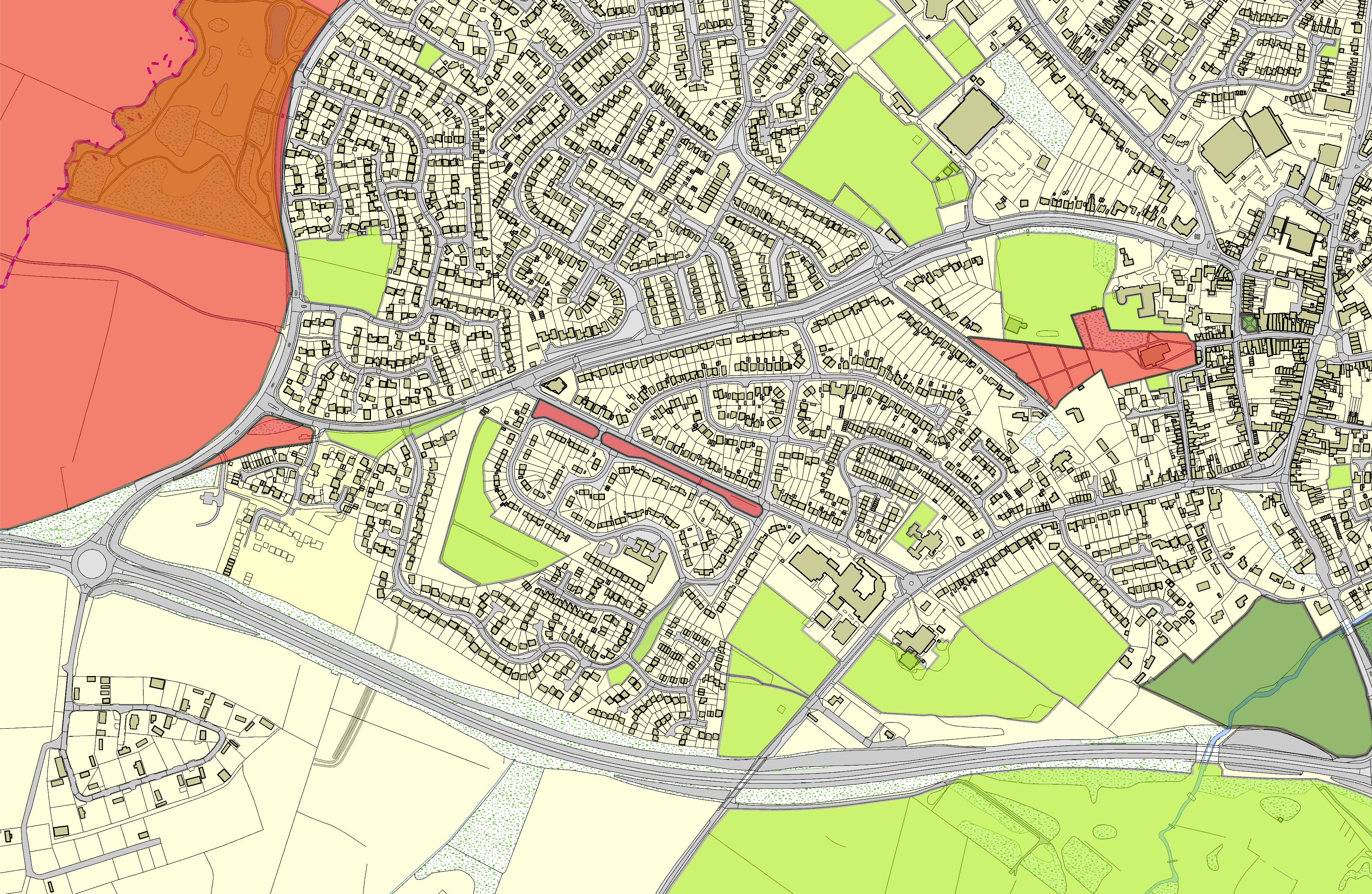 ©Crown Copyright. All rights reserved.  Harborough District Council 100023843   2014